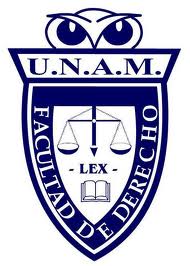 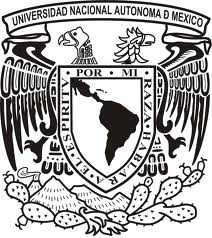 UNIVERSIDAD NACIONALAUTONOMA DE MÉXICOFACULTAD DE DERECHOCURRICULUM PARA CONCURSO DE OPOSICIÓN ABIERTOI.- DATOS GENERALESNombre:Domicilio:Teléfono celular, de oficina y particular:Correo electrónico:Asignatura en la que desea participar:II.- FORMACIÓN ACADÉMICA Y GRADOS OBTENIDOS, EN SU CASOIII.- LABOR DOCENTE Y/O DE INVESTIGACIÓN, INCLUYENDO SU ACTIVIDAD COMO BECARIO, TÉCNICO O AYUDANTEClases impartidas: (enlistar)Exámenes extraordinarios que haya aplicado: (enlistar)Exámenes profesionales o de grado en que haya participado: (enlistar)Tesis dirigidas: (enlistar)Otros:IV.- ANTECEDENTES ACADÉMICOS Y PROFESIONALESCursos, conferencias, diplomados, seminarios, mesas redondas y/o talleres que haya impartido: (enlistar)Cursos, conferencias, diplomados, seminarios, mesas redondas y/o talleres a los cuales haya asistido: (enlistar)Mencione brevemente su experiencia profesional:V.- LABOR DE DIFUSIÓN CULTURALObras, capítulos en obras, artículos en revistas y/o periódicos, prólogos, blogs de su autoría: (enlistar)Programas de radio, podcast, tv en los que haya participado: (enlistar)VI.- LABOR ACADÉMICO-ADMINISTRATIVA EN LA UNAMMencione brevemente.VII.- ANTIGÜEDAD EN LA UNAM Años y meses:VIII.- INTERVENCIÓN EN LA FORMACIÓN DE PERSONAL ACADÉMICOEnliste los Jurados Calificadores o Comisiones Dictaminadoras que haya integrado:NOTA IMPORTANTE: DE LA DOCUMENTACIÓN REQUERIDA EN LA CONVOCATORIA DE REFERENCIA, SE DEBEN INTEGRAR 3 JUEGOS; EL EJEMPLAR PRINCIPAL Y UNA COPIA SIMPLE SERÁN PARA LA SECRETARÍA ACADÉMICA Y EL TERCERO PARA EFECTOS DE ACUSE DE RECIBO.LAS AFIRMACIONES PLASMADAS EN EL PRESENTE CURRICULUM DEBEN CONTENER SU RESPECTIVO SOPORTE DOCUMENTAL.EN CASO DE SER POSIBLE, SE SOLICITA UNA VERSIÓN DIGITAL DE TODA LA DOCUMENTACION REQUERIDA EN LA CONVOCATORIA.InstituciónFecha de obtenciónLicenciaturaGradoGrado adicionalFIRMAFECHA